.Intro – 16 Count Start on VocalsCross Rock Chasse, Cross Rock ChasseWalk Fwd X2, Fwd Mambo, Walk Back X2, Back MamboModified Rumba BoxWalk Back X2, Coaster Step, Left Shuffle Forward, Pivot 1/2 turns leftTag:  End of walls 6 & 8  (Clock 12)Swaying hips Right. Sway hips Left.Last Revision - 18th September 2011H2o2 Water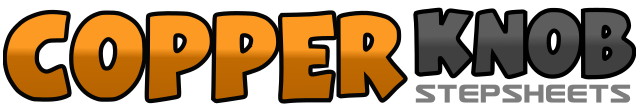 .......拍数:32墙数:2级数:Beginner.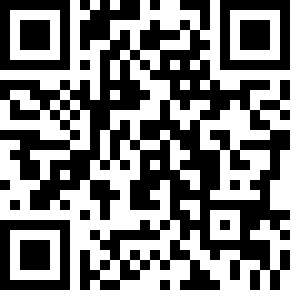 编舞者:Tine Norup (DK) - September 2010Tine Norup (DK) - September 2010Tine Norup (DK) - September 2010Tine Norup (DK) - September 2010Tine Norup (DK) - September 2010.音乐:Water - Brad Paisley : (CD: American Saturday Night)Water - Brad Paisley : (CD: American Saturday Night)Water - Brad Paisley : (CD: American Saturday Night)Water - Brad Paisley : (CD: American Saturday Night)Water - Brad Paisley : (CD: American Saturday Night)........1-2cross rock Right over Left, recover on Left3&4Step Right To Right Side, Step Left Next To Right, Step Right To Right Side5-6cross rock Left over Right, recover on Right7&8Step Left To Left Side, Step Right Next To Left, Step Left To Left Side1-2Step Forward On Right, Step Forward On Left3&4Step Forward On Right, Rock Weight Back Onto Left, Step Right Next To Left5-6Step Back On Left, Step Back On Right7&8Step Back On Left, Rock Weight Forward Onto Right, Step Left Next To Right1-2Step right to right side, Step left next to right3&4Step right to right side, Step left next to right, Step forward on right5-6Step left to left side, Step right next to left7&8Step left to left side, Step right next to left, Step back on left1-2Walk Back on Right and Left3&4Step back on right, Step left next to right, Step forward on right5&6Step forward on left, Step right beside left, Step forward on left7-8Step right forward. Pivot 1/2 turns left